Сетевое взаимодействие педагогов ДОУВ рамках проекта  «90 лет системе образования» по сетевому взаимодействию между ДОУ №27,155,151 в ДОУ «Детский сад №27» была  организована и проведена спортивная интеллектуальная игра. Педагоги показали педагогическое мастерство,  повысили свои знания в образовательной области физического развития. Зарядились  положительными эмоциями  и хорошим настроением.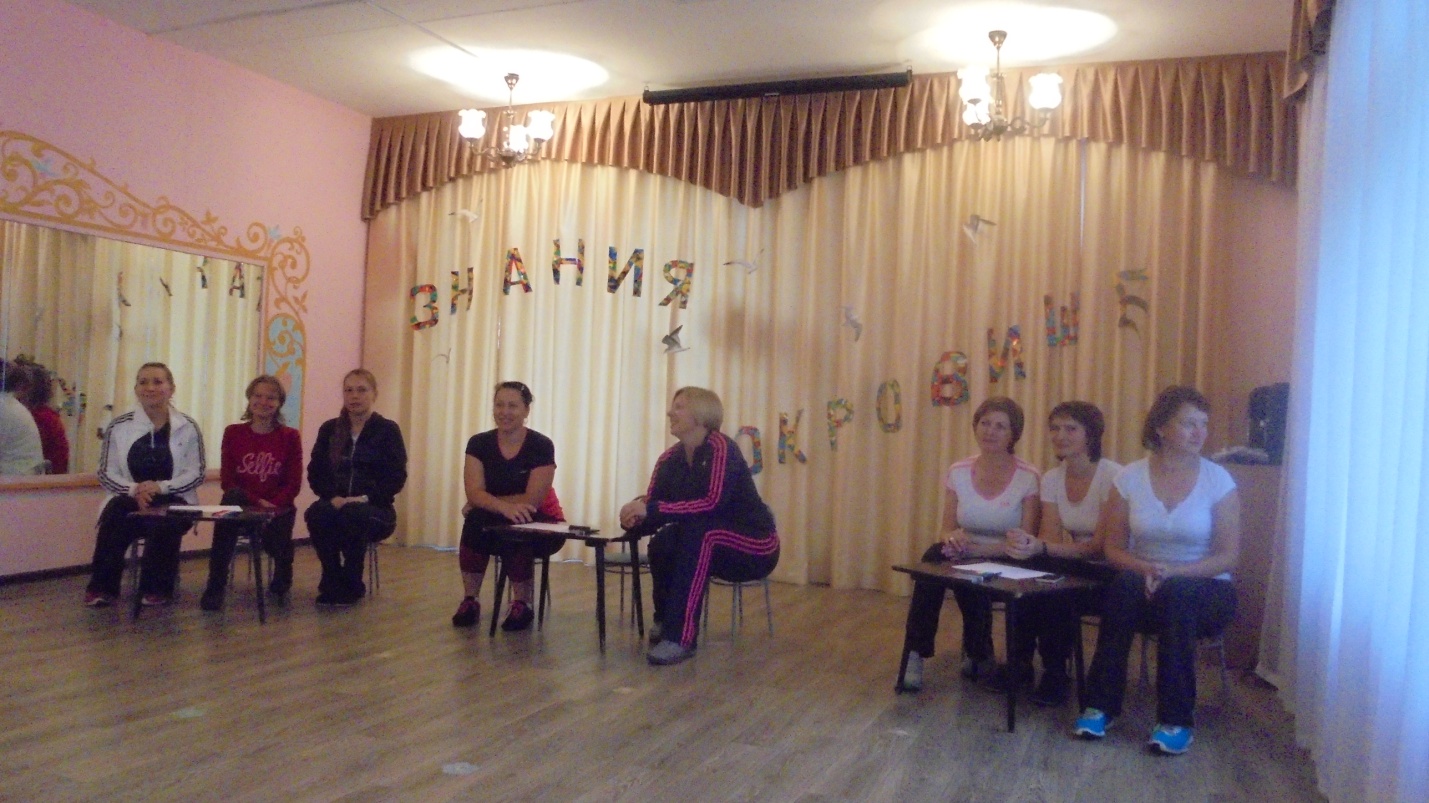 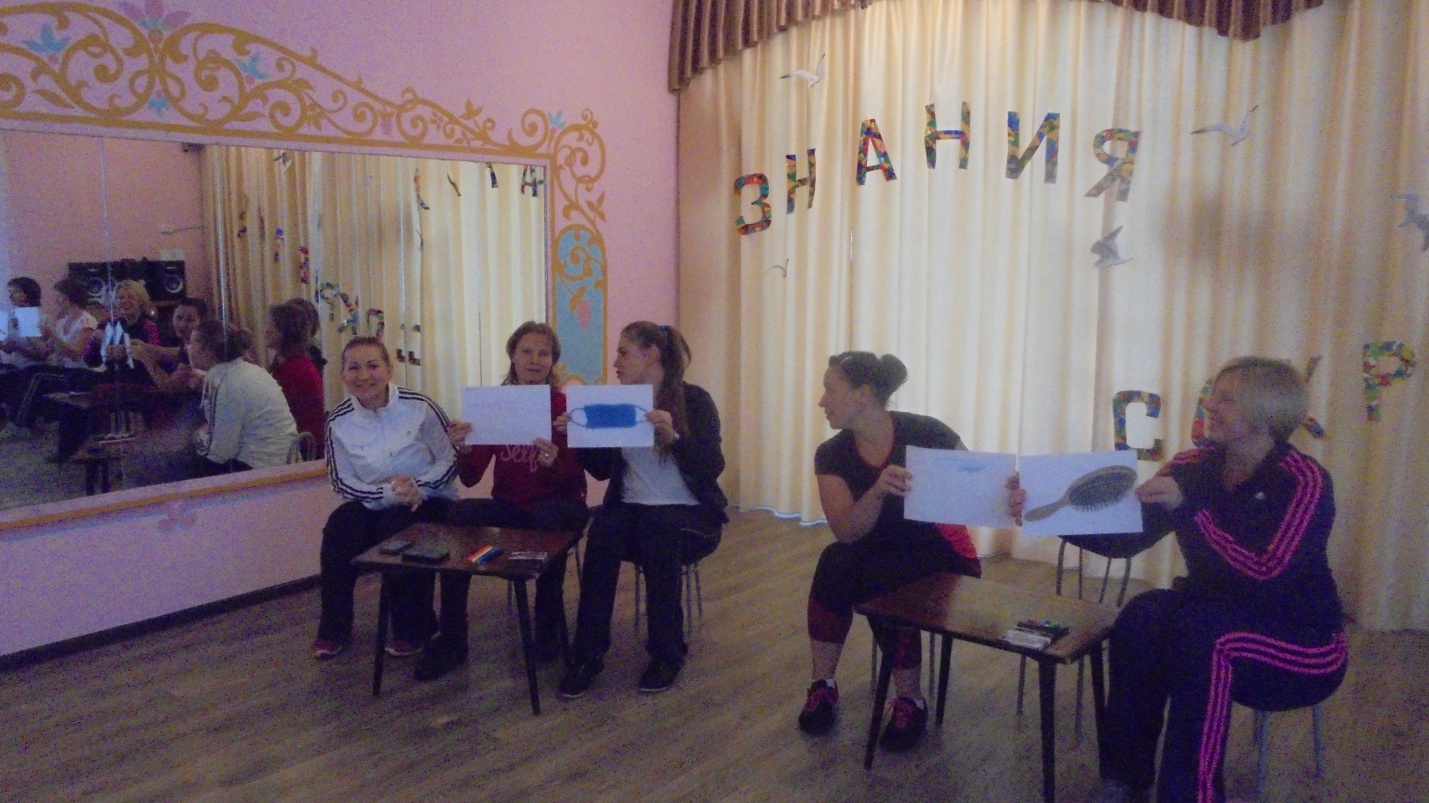 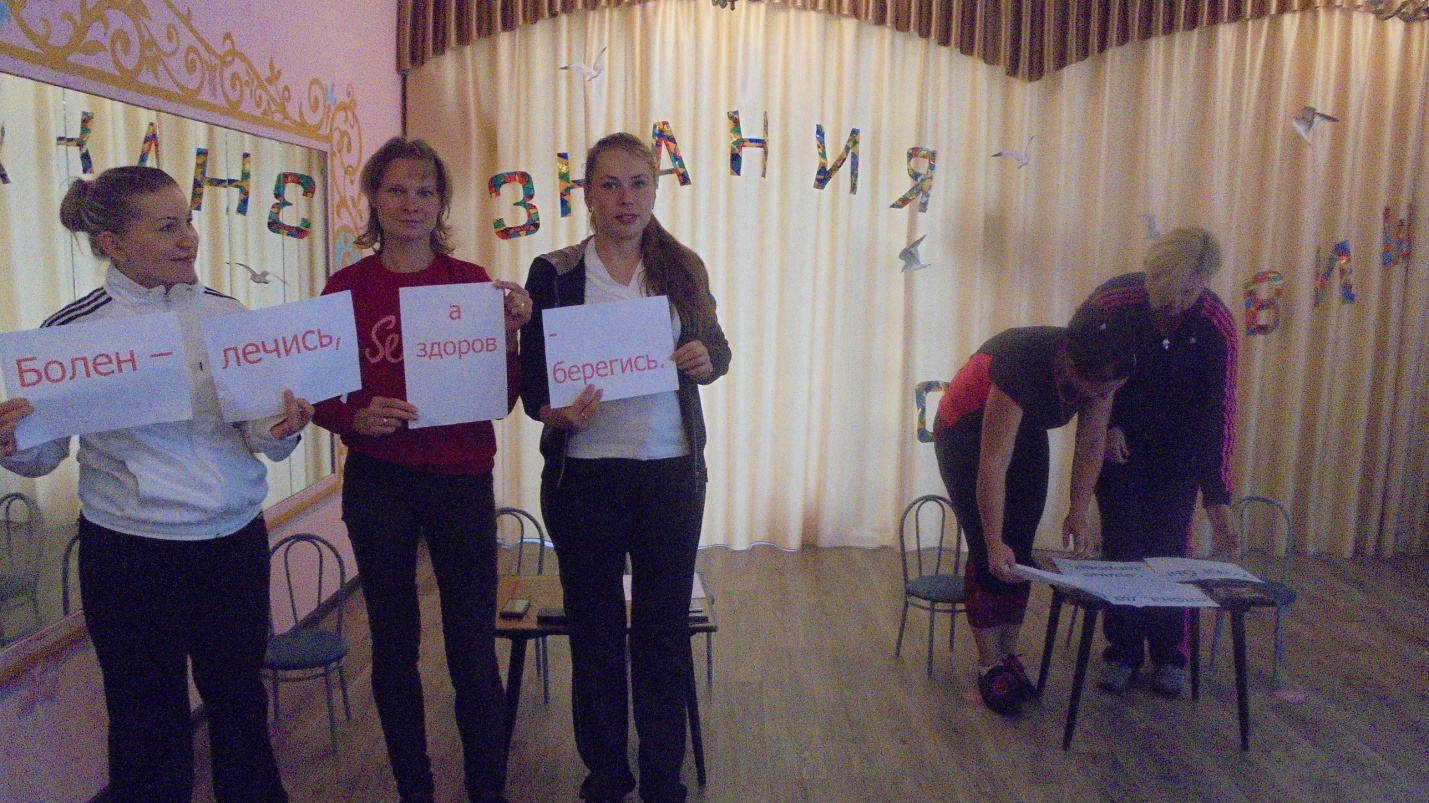 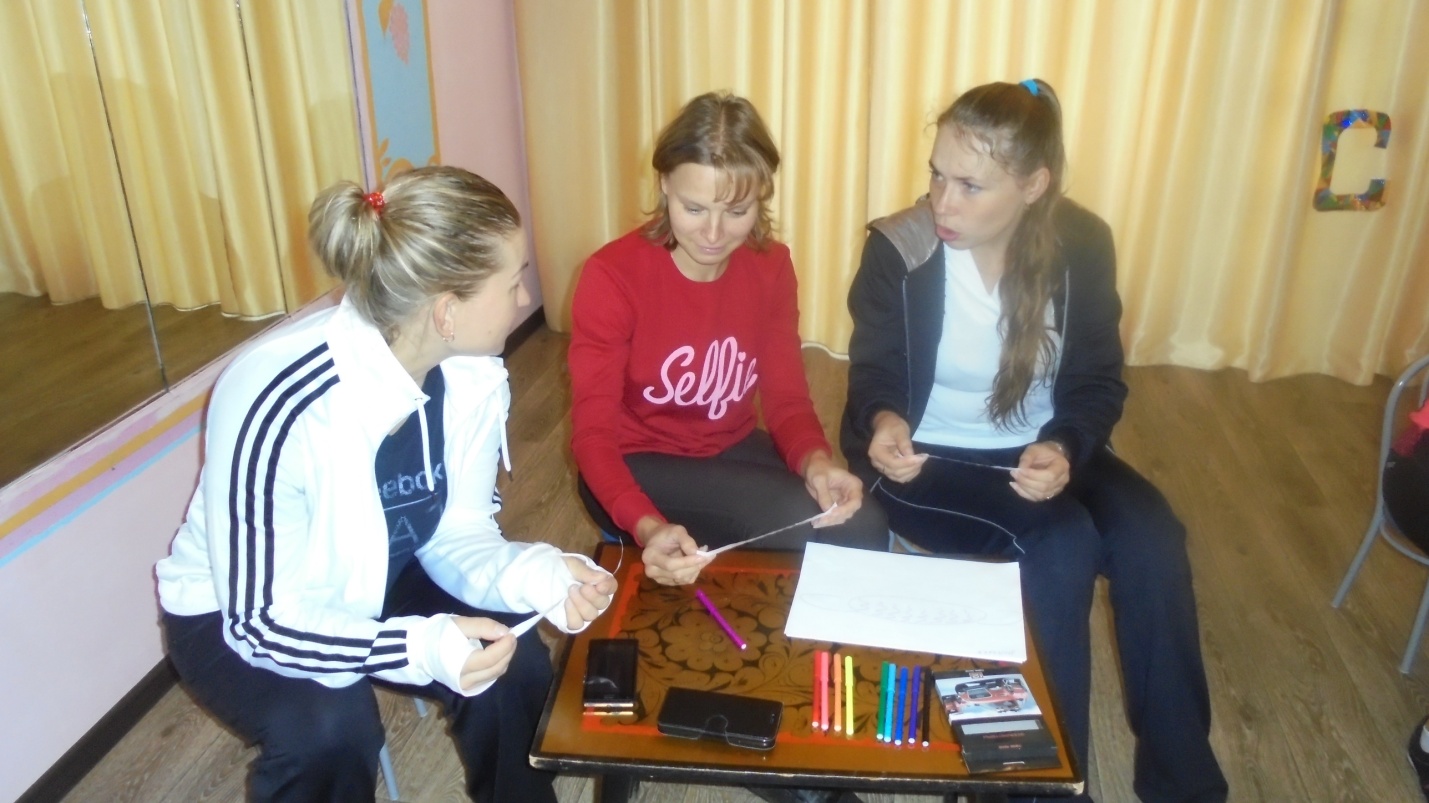 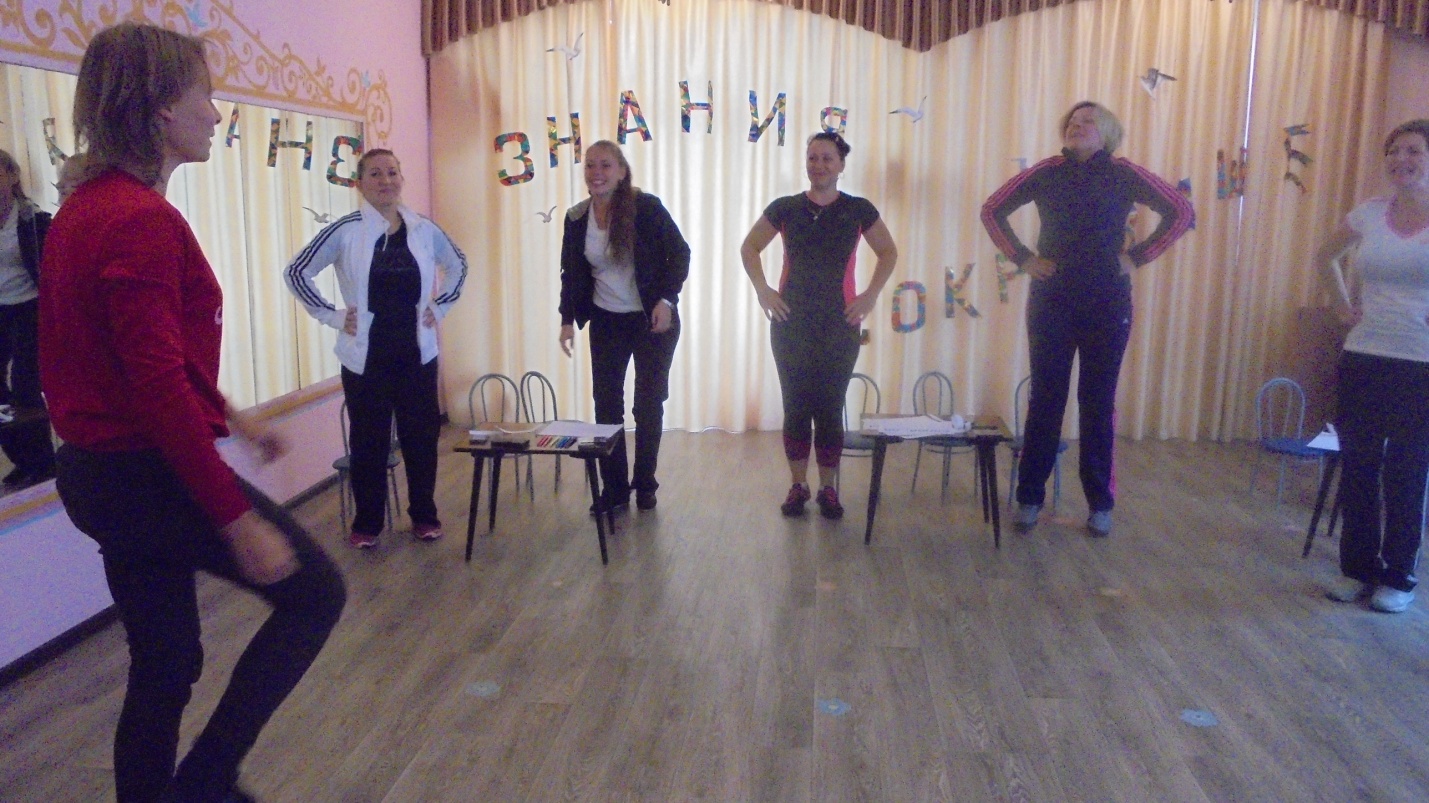 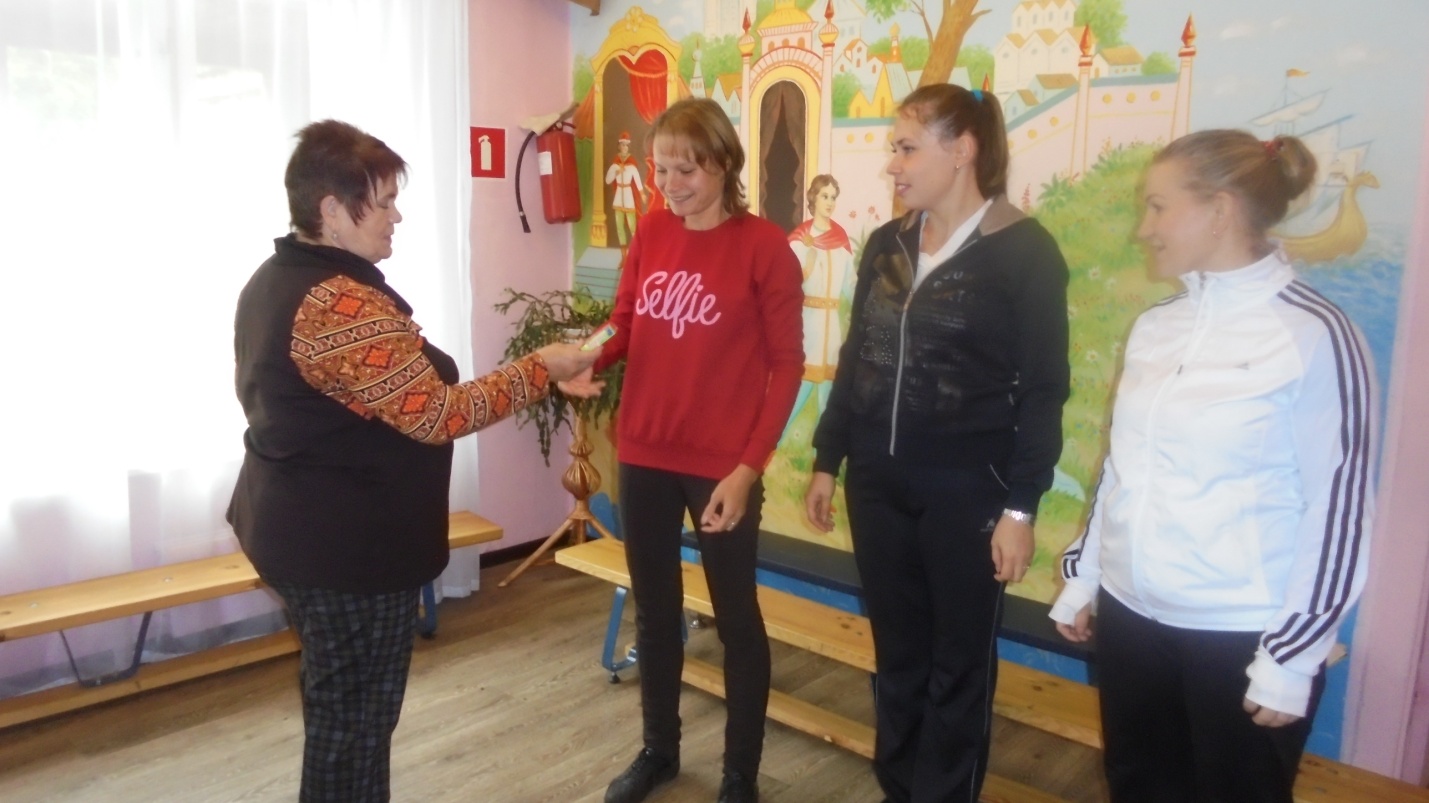 